How long would it take to watch all of Game of Thrones in minutes?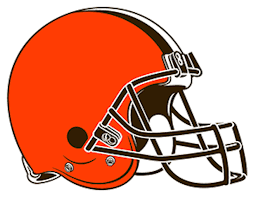 Cleveland Browns Quarterbacks, How many?             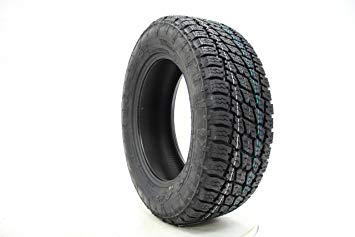 How many people were employed in the rubber industry in Akron at its peak? Number of ping pong balls in a C-5 Galaxy airplane (largest airplane in the US Air Force industry)?How many words can be made out of the word Dalmatian? How far away is Akron, CO from Akron, OH in miles? 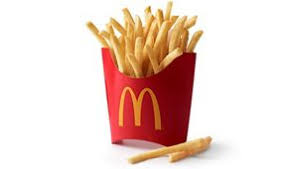 How many pounds of fries does McDonald’s sell globally per day? How many miles do buses and metros travel for Akron Public Schools in miles? How many sheets of paper are in one pound? 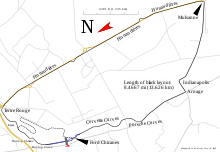 In LaMans France they host a 24-hour race where teams of drivers race cars around a track. How many kilometers were covered by the fastest team in 24 hours? 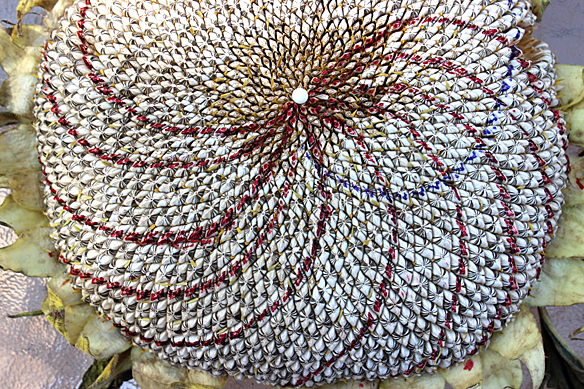 How many seeds does a giant sunflower make?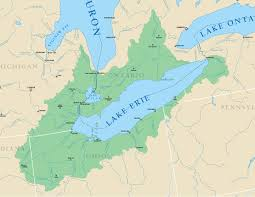 Volume of Lake Erie in cubic miles? 